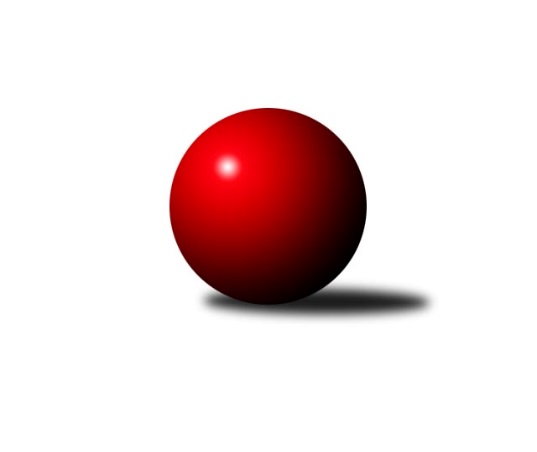 Č.5Ročník 2019/2020	7.6.2024 Jihomoravský KP2 jih 2019/2020Statistika 5. kolaTabulka družstev:		družstvo	záp	výh	rem	proh	skore	sety	průměr	body	plné	dorážka	chyby	1.	TJ Sokol Šanov C	5	4	0	1	21.5 : 8.5 	(25.0 : 15.0)	1641	8	1157	484	39.8	2.	SK STAK Domanín	5	4	0	1	20.0 : 10.0 	(23.0 : 17.0)	1586	8	1108	478	36.4	3.	KK Vyškov F	4	3	0	1	17.0 : 7.0 	(18.5 : 13.5)	1638	6	1141	498	28.3	4.	SK Podlužan Prušánky C	4	3	0	1	15.0 : 9.0 	(19.5 : 12.5)	1682	6	1172	510	27.5	5.	TJ Sokol Mistřín D	4	2	0	2	13.0 : 11.0 	(15.0 : 17.0)	1564	4	1122	442	49	6.	KK Vyškov D	4	2	0	2	12.0 : 12.0 	(13.0 : 19.0)	1585	4	1121	464	42.8	7.	KK Vyškov E	4	2	0	2	10.5 : 13.5 	(18.0 : 14.0)	1559	4	1105	454	45.5	8.	TJ Jiskra Kyjov B	3	1	0	2	10.0 : 8.0 	(13.0 : 11.0)	1567	2	1143	424	46.3	9.	TJ Lokomotiva Valtice C	5	1	0	4	11.0 : 19.0 	(17.5 : 22.5)	1562	2	1095	467	47	10.	KC Hodonín B	5	1	0	4	8.0 : 22.0 	(16.0 : 24.0)	1485	2	1068	417	51.4	11.	TJ Sokol Vracov C	5	1	0	4	6.0 : 24.0 	(13.5 : 26.5)	1557	2	1113	444	45.8Tabulka doma:		družstvo	záp	výh	rem	proh	skore	sety	průměr	body	maximum	minimum	1.	SK STAK Domanín	3	3	0	0	15.0 : 3.0 	(16.0 : 8.0)	1546	6	1604	1498	2.	KK Vyškov F	2	2	0	0	11.0 : 1.0 	(10.5 : 5.5)	1695	4	1762	1628	3.	SK Podlužan Prušánky C	2	2	0	0	9.0 : 3.0 	(9.5 : 6.5)	1648	4	1656	1640	4.	TJ Jiskra Kyjov B	2	1	0	1	8.0 : 4.0 	(10.0 : 6.0)	1622	2	1661	1583	5.	TJ Sokol Šanov C	2	1	0	1	7.0 : 5.0 	(11.0 : 5.0)	1625	2	1699	1551	6.	KK Vyškov D	3	1	0	2	8.0 : 10.0 	(10.0 : 14.0)	1581	2	1634	1539	7.	TJ Lokomotiva Valtice C	3	1	0	2	8.0 : 10.0 	(10.0 : 14.0)	1545	2	1588	1503	8.	KC Hodonín B	3	1	0	2	6.0 : 12.0 	(11.0 : 13.0)	1556	2	1581	1525	9.	TJ Sokol Mistřín D	1	0	0	1	2.0 : 4.0 	(3.0 : 5.0)	1551	0	1551	1551	10.	KK Vyškov E	1	0	0	1	1.5 : 4.5 	(4.0 : 4.0)	1566	0	1566	1566	11.	TJ Sokol Vracov C	2	0	0	2	1.0 : 11.0 	(5.0 : 11.0)	1584	0	1642	1525Tabulka venku:		družstvo	záp	výh	rem	proh	skore	sety	průměr	body	maximum	minimum	1.	TJ Sokol Šanov C	3	3	0	0	14.5 : 3.5 	(14.0 : 10.0)	1647	6	1681	1621	2.	TJ Sokol Mistřín D	3	2	0	1	11.0 : 7.0 	(12.0 : 12.0)	1568	4	1610	1541	3.	KK Vyškov E	3	2	0	1	9.0 : 9.0 	(14.0 : 10.0)	1573	4	1652	1441	4.	KK Vyškov D	1	1	0	0	4.0 : 2.0 	(3.0 : 5.0)	1589	2	1589	1589	5.	SK Podlužan Prušánky C	2	1	0	1	6.0 : 6.0 	(10.0 : 6.0)	1699	2	1719	1678	6.	KK Vyškov F	2	1	0	1	6.0 : 6.0 	(8.0 : 8.0)	1610	2	1695	1524	7.	SK STAK Domanín	2	1	0	1	5.0 : 7.0 	(7.0 : 9.0)	1606	2	1625	1587	8.	TJ Sokol Vracov C	3	1	0	2	5.0 : 13.0 	(8.5 : 15.5)	1548	2	1579	1515	9.	TJ Jiskra Kyjov B	1	0	0	1	2.0 : 4.0 	(3.0 : 5.0)	1511	0	1511	1511	10.	TJ Lokomotiva Valtice C	2	0	0	2	3.0 : 9.0 	(7.5 : 8.5)	1570	0	1576	1564	11.	KC Hodonín B	2	0	0	2	2.0 : 10.0 	(5.0 : 11.0)	1449	0	1499	1399Tabulka podzimní části:		družstvo	záp	výh	rem	proh	skore	sety	průměr	body	doma	venku	1.	TJ Sokol Šanov C	5	4	0	1	21.5 : 8.5 	(25.0 : 15.0)	1641	8 	1 	0 	1 	3 	0 	0	2.	SK STAK Domanín	5	4	0	1	20.0 : 10.0 	(23.0 : 17.0)	1586	8 	3 	0 	0 	1 	0 	1	3.	KK Vyškov F	4	3	0	1	17.0 : 7.0 	(18.5 : 13.5)	1638	6 	2 	0 	0 	1 	0 	1	4.	SK Podlužan Prušánky C	4	3	0	1	15.0 : 9.0 	(19.5 : 12.5)	1682	6 	2 	0 	0 	1 	0 	1	5.	TJ Sokol Mistřín D	4	2	0	2	13.0 : 11.0 	(15.0 : 17.0)	1564	4 	0 	0 	1 	2 	0 	1	6.	KK Vyškov D	4	2	0	2	12.0 : 12.0 	(13.0 : 19.0)	1585	4 	1 	0 	2 	1 	0 	0	7.	KK Vyškov E	4	2	0	2	10.5 : 13.5 	(18.0 : 14.0)	1559	4 	0 	0 	1 	2 	0 	1	8.	TJ Jiskra Kyjov B	3	1	0	2	10.0 : 8.0 	(13.0 : 11.0)	1567	2 	1 	0 	1 	0 	0 	1	9.	TJ Lokomotiva Valtice C	5	1	0	4	11.0 : 19.0 	(17.5 : 22.5)	1562	2 	1 	0 	2 	0 	0 	2	10.	KC Hodonín B	5	1	0	4	8.0 : 22.0 	(16.0 : 24.0)	1485	2 	1 	0 	2 	0 	0 	2	11.	TJ Sokol Vracov C	5	1	0	4	6.0 : 24.0 	(13.5 : 26.5)	1557	2 	0 	0 	2 	1 	0 	2Tabulka jarní části:		družstvo	záp	výh	rem	proh	skore	sety	průměr	body	doma	venku	1.	TJ Sokol Vracov C	0	0	0	0	0.0 : 0.0 	(0.0 : 0.0)	0	0 	0 	0 	0 	0 	0 	0 	2.	KC Hodonín B	0	0	0	0	0.0 : 0.0 	(0.0 : 0.0)	0	0 	0 	0 	0 	0 	0 	0 	3.	KK Vyškov F	0	0	0	0	0.0 : 0.0 	(0.0 : 0.0)	0	0 	0 	0 	0 	0 	0 	0 	4.	TJ Sokol Mistřín D	0	0	0	0	0.0 : 0.0 	(0.0 : 0.0)	0	0 	0 	0 	0 	0 	0 	0 	5.	TJ Sokol Šanov C	0	0	0	0	0.0 : 0.0 	(0.0 : 0.0)	0	0 	0 	0 	0 	0 	0 	0 	6.	KK Vyškov E	0	0	0	0	0.0 : 0.0 	(0.0 : 0.0)	0	0 	0 	0 	0 	0 	0 	0 	7.	KK Vyškov D	0	0	0	0	0.0 : 0.0 	(0.0 : 0.0)	0	0 	0 	0 	0 	0 	0 	0 	8.	TJ Lokomotiva Valtice C	0	0	0	0	0.0 : 0.0 	(0.0 : 0.0)	0	0 	0 	0 	0 	0 	0 	0 	9.	SK STAK Domanín	0	0	0	0	0.0 : 0.0 	(0.0 : 0.0)	0	0 	0 	0 	0 	0 	0 	0 	10.	TJ Jiskra Kyjov B	0	0	0	0	0.0 : 0.0 	(0.0 : 0.0)	0	0 	0 	0 	0 	0 	0 	0 	11.	SK Podlužan Prušánky C	0	0	0	0	0.0 : 0.0 	(0.0 : 0.0)	0	0 	0 	0 	0 	0 	0 	0 Zisk bodů pro družstvo:		jméno hráče	družstvo	body	zápasy	v %	dílčí body	sety	v %	1.	Zbyněk Vašina 	SK STAK Domanín  	5	/	5	(100%)	9	/	10	(90%)	2.	Marta Volfová 	TJ Sokol Šanov C 	5	/	5	(100%)	9	/	10	(90%)	3.	Filip Benada 	SK Podlužan Prušánky C 	4	/	5	(80%)	8	/	10	(80%)	4.	Oldřiška Varmužová 	TJ Sokol Šanov C 	4	/	5	(80%)	7	/	10	(70%)	5.	Josef Michálek 	KK Vyškov F 	4	/	5	(80%)	6	/	10	(60%)	6.	Jakub Juřík 	SK STAK Domanín  	4	/	5	(80%)	6	/	10	(60%)	7.	Milana Alánová 	KK Vyškov E 	3	/	3	(100%)	6	/	6	(100%)	8.	Jan Beneš 	TJ Lokomotiva Valtice C 	3	/	3	(100%)	5	/	6	(83%)	9.	Vladimír Crhonek 	KK Vyškov F 	3	/	3	(100%)	5	/	6	(83%)	10.	Václav Valenta 	TJ Jiskra Kyjov B 	3	/	3	(100%)	5	/	6	(83%)	11.	Jiří Lauko 	SK Podlužan Prušánky C 	3	/	3	(100%)	5	/	6	(83%)	12.	Lubomír Kyselka 	TJ Sokol Mistřín D 	3	/	3	(100%)	4	/	6	(67%)	13.	Jitka Usnulová 	KK Vyškov E 	3	/	4	(75%)	7	/	8	(88%)	14.	Michaela Mlynariková 	TJ Lokomotiva Valtice C 	3	/	4	(75%)	6	/	8	(75%)	15.	Jiří Formánek 	KK Vyškov F 	3	/	4	(75%)	5	/	8	(63%)	16.	Radim Šubrt 	TJ Jiskra Kyjov B 	3	/	4	(75%)	4.5	/	8	(56%)	17.	Libor Kuja 	SK Podlužan Prušánky C 	3	/	5	(60%)	7	/	10	(70%)	18.	Vojtěch Filípek 	SK STAK Domanín  	3	/	5	(60%)	7	/	10	(70%)	19.	Milan Ryšánek 	KK Vyškov F 	3	/	5	(60%)	6	/	10	(60%)	20.	Martina Nejedlíková 	TJ Sokol Vracov C 	3	/	5	(60%)	6	/	10	(60%)	21.	Stanislav Šmehlík 	KK Vyškov D 	3	/	5	(60%)	3	/	10	(30%)	22.	Lukáš Ingr 	KC Hodonín B 	2	/	2	(100%)	4	/	4	(100%)	23.	Michal Huťa 	-- volný los -- 	2	/	3	(67%)	5	/	6	(83%)	24.	Běla Omastová 	KK Vyškov E 	2	/	3	(67%)	4	/	6	(67%)	25.	Dušan Urubek 	TJ Sokol Mistřín D 	2	/	3	(67%)	4	/	6	(67%)	26.	Pavel Petrů 	TJ Sokol Šanov C 	2	/	3	(67%)	4	/	6	(67%)	27.	Petr Snídal 	KK Vyškov D 	2	/	3	(67%)	3	/	6	(50%)	28.	Jindřich Burďák 	TJ Jiskra Kyjov B 	2	/	3	(67%)	3	/	6	(50%)	29.	Kateřina Lužová 	TJ Sokol Mistřín D 	2	/	3	(67%)	2	/	6	(33%)	30.	Michal Zdražil 	KC Hodonín B 	2	/	4	(50%)	5	/	8	(63%)	31.	Martin Šubrt 	TJ Jiskra Kyjov B 	2	/	4	(50%)	4	/	8	(50%)	32.	Milan Šimek 	SK Podlužan Prušánky C 	2	/	5	(40%)	5	/	10	(50%)	33.	Lenka Spišiaková 	TJ Sokol Šanov C 	1.5	/	3	(50%)	3	/	6	(50%)	34.	František Jelínek 	KK Vyškov D 	1	/	1	(100%)	1	/	2	(50%)	35.	Eva Paulíčková 	TJ Jiskra Kyjov B 	1	/	1	(100%)	1	/	2	(50%)	36.	Daniel Ilčík 	TJ Sokol Mistřín D 	1	/	1	(100%)	1	/	2	(50%)	37.	Jana Kovářová 	KK Vyškov E 	1	/	2	(50%)	3	/	4	(75%)	38.	Zbyněk Škoda 	TJ Lokomotiva Valtice C 	1	/	2	(50%)	2	/	4	(50%)	39.	Adam Pavel Špaček 	TJ Sokol Mistřín D 	1	/	2	(50%)	2	/	4	(50%)	40.	Jan Vejmola 	KK Vyškov D 	1	/	2	(50%)	2	/	4	(50%)	41.	Martin Koutný 	-- volný los -- 	1	/	2	(50%)	2	/	4	(50%)	42.	Miroslav Poledník 	KK Vyškov F 	1	/	2	(50%)	1	/	4	(25%)	43.	Jiří Alán 	KK Vyškov D 	1	/	3	(33%)	3	/	6	(50%)	44.	Jana Nytrová 	KK Vyškov D 	1	/	3	(33%)	3	/	6	(50%)	45.	Přemysl Harca 	-- volný los -- 	1	/	3	(33%)	2	/	6	(33%)	46.	Jana Kurialová 	KK Vyškov E 	1	/	4	(25%)	4	/	8	(50%)	47.	Veronika Presová 	TJ Sokol Vracov C 	1	/	4	(25%)	3	/	8	(38%)	48.	Dan Schüler 	KC Hodonín B 	1	/	4	(25%)	2	/	8	(25%)	49.	Jiří Kunz 	KC Hodonín B 	1	/	5	(20%)	4	/	10	(40%)	50.	Božena Vajdová 	TJ Lokomotiva Valtice C 	1	/	5	(20%)	2	/	10	(20%)	51.	Richard Cigánek 	TJ Lokomotiva Valtice C 	1	/	5	(20%)	1.5	/	10	(15%)	52.	Marie Kovaříková 	KK Vyškov E 	0.5	/	2	(25%)	1	/	4	(25%)	53.	Eliška Koňaříková 	TJ Lokomotiva Valtice C 	0	/	1	(0%)	1	/	2	(50%)	54.	Dennis Urc 	TJ Sokol Mistřín D 	0	/	1	(0%)	1	/	2	(50%)	55.	Antonín Pihar 	SK Podlužan Prušánky C 	0	/	1	(0%)	1	/	2	(50%)	56.	Petr Pres 	TJ Sokol Vracov C 	0	/	1	(0%)	1	/	2	(50%)	57.	Lumír Hanzelka 	KK Vyškov D 	0	/	1	(0%)	0	/	2	(0%)	58.	Josef Ronek 	TJ Jiskra Kyjov B 	0	/	1	(0%)	0	/	2	(0%)	59.	Soňa Pavlová 	KK Vyškov D 	0	/	1	(0%)	0	/	2	(0%)	60.	Zdeněk Kožela 	SK STAK Domanín  	0	/	1	(0%)	0	/	2	(0%)	61.	Iveta Trojanová 	TJ Sokol Vracov C 	0	/	1	(0%)	0	/	2	(0%)	62.	Ilona Lužová 	TJ Sokol Mistřín D 	0	/	2	(0%)	1	/	4	(25%)	63.	Michaela Malinková 	KK Vyškov E 	0	/	2	(0%)	1	/	4	(25%)	64.	Vladimír Jaroš 	TJ Sokol Šanov C 	0	/	2	(0%)	1	/	4	(25%)	65.	František Ilčík 	-- volný los -- 	0	/	2	(0%)	0.5	/	4	(13%)	66.	Filip Schreiber 	KC Hodonín B 	0	/	2	(0%)	0	/	4	(0%)	67.	Josef Otáhal 	KC Hodonín B 	0	/	2	(0%)	0	/	4	(0%)	68.	Zdeněk Hanák 	-- volný los -- 	0	/	2	(0%)	0	/	4	(0%)	69.	Nikola Plášková 	TJ Sokol Vracov C 	0	/	4	(0%)	2	/	8	(25%)	70.	Radek Břečka 	TJ Sokol Vracov C 	0	/	4	(0%)	1.5	/	8	(19%)	71.	Petr Macek 	-- volný los -- 	0	/	4	(0%)	1	/	8	(13%)	72.	Aleš Jurkovič 	-- volný los -- 	0	/	4	(0%)	1	/	8	(13%)	73.	Dana Zelinová 	SK STAK Domanín  	0	/	4	(0%)	1	/	8	(13%)Průměry na kuželnách:		kuželna	průměr	plné	dorážka	chyby	výkon na hráče	1.	TJ Sokol Vracov, 1-6	1641	1150	491	34.3	(410.4)	2.	- volno -, 1-4	1634	1141	493	42.0	(408.6)	3.	Šanov, 1-4	1616	1129	487	35.8	(404.0)	4.	KK Vyškov, 1-4	1612	1143	469	42.9	(403.2)	5.	Kyjov, 1-2	1607	1147	460	43.7	(401.9)	6.	Prušánky (dvoudráha), 1-2	1603	1129	473	36.8	(400.8)	7.	TJ Sokol Mistřín, 1-4	1581	1117	464	43.3	(395.4)	8.	TJ Lokomotiva Valtice, 1-4	1565	1120	444	46.8	(391.3)	9.	Ratíškovice, 1-4	1559	1115	444	44.5	(390.0)	10.	Domanín, 1-2	1521	1065	455	38.0	(380.3)Nejlepší výkony na kuželnách:TJ Sokol Vracov, 1-6SK Podlužan Prušánky C	1719	3. kolo	Martina Nejedlíková 	TJ Sokol Vracov C	461	4. koloTJ Sokol Šanov C	1681	4. kolo	Milan Šimek 	SK Podlužan Prušánky C	454	3. koloTJ Sokol Vracov C	1642	4. kolo	Pavel Petrů 	TJ Sokol Šanov C	447	4. koloTJ Sokol Vracov C	1525	3. kolo	Libor Kuja 	SK Podlužan Prušánky C	443	3. kolo		. kolo	Marta Volfová 	TJ Sokol Šanov C	437	4. kolo		. kolo	Filip Benada 	SK Podlužan Prušánky C	436	3. kolo		. kolo	Radek Břečka 	TJ Sokol Vracov C	423	3. kolo		. kolo	Oldřiška Varmužová 	TJ Sokol Šanov C	408	4. kolo		. kolo	Martina Nejedlíková 	TJ Sokol Vracov C	407	3. kolo		. kolo	Nikola Plášková 	TJ Sokol Vracov C	402	4. kolo- volno -, 1-4SK Podlužan Prušánky C	1740	1. kolo	Michal Huťa 	-- volný los --	506	3. kolo-- volný los --	1689	3. kolo	Filip Benada 	SK Podlužan Prušánky C	442	1. koloKK Vyškov D	1570	3. kolo	Jiří Lauko 	SK Podlužan Prušánky C	441	1. kolo-- volný los --	1539	1. kolo	Jana Nytrová 	KK Vyškov D	436	3. kolo		. kolo	Libor Kuja 	SK Podlužan Prušánky C	433	1. kolo		. kolo	Milan Šimek 	SK Podlužan Prušánky C	424	1. kolo		. kolo	Martin Koutný 	-- volný los --	421	3. kolo		. kolo	Přemysl Harca 	-- volný los --	416	3. kolo		. kolo	Martin Koutný 	-- volný los --	409	1. kolo		. kolo	Petr Macek 	-- volný los --	405	1. koloŠanov, 1-4TJ Sokol Šanov C	1699	3. kolo	Petr Snídal 	KK Vyškov D	474	1. koloSK STAK Domanín 	1625	3. kolo	Marta Volfová 	TJ Sokol Šanov C	438	3. koloKK Vyškov D	1589	1. kolo	Oldřiška Varmužová 	TJ Sokol Šanov C	437	3. koloTJ Sokol Šanov C	1551	1. kolo	Jakub Juřík 	SK STAK Domanín 	430	3. kolo		. kolo	Zbyněk Vašina 	SK STAK Domanín 	425	3. kolo		. kolo	Vladimír Jaroš 	TJ Sokol Šanov C	419	3. kolo		. kolo	Marta Volfová 	TJ Sokol Šanov C	410	1. kolo		. kolo	Stanislav Šmehlík 	KK Vyškov D	407	1. kolo		. kolo	Lenka Spišiaková 	TJ Sokol Šanov C	405	3. kolo		. kolo	Vojtěch Filípek 	SK STAK Domanín 	395	3. koloKK Vyškov, 1-4KK Vyškov F	1762	5. kolo	Petr Snídal 	KK Vyškov D	461	4. koloKK Vyškov F	1735	4. kolo	Jiří Formánek 	KK Vyškov F	461	4. koloSK Podlužan Prušánky C	1678	5. kolo	Jana Kurialová 	KK Vyškov E	453	5. koloKK Vyškov E	1676	5. kolo	Milana Alánová 	KK Vyškov E	451	4. koloKK Vyškov E	1652	4. kolo	Milan Ryšánek 	KK Vyškov F	450	5. koloTJ Sokol Šanov C	1638	2. kolo	Filip Benada 	SK Podlužan Prušánky C	445	5. koloKK Vyškov D	1634	2. kolo	Jana Kurialová 	KK Vyškov E	444	4. koloKK Vyškov F	1628	2. kolo	Michal Zdražil 	KC Hodonín B	441	2. koloTJ Sokol Mistřín D	1610	5. kolo	Vladimír Crhonek 	KK Vyškov F	441	5. kolo-- volný los --	1589	4. kolo	Jan Vejmola 	KK Vyškov D	439	2. koloKyjov, 1-2TJ Jiskra Kyjov B	1672	2. kolo	Michal Huťa 	-- volný los --	479	2. koloTJ Jiskra Kyjov B	1661	5. kolo	Václav Valenta 	TJ Jiskra Kyjov B	467	2. kolo-- volný los --	1628	2. kolo	Václav Valenta 	TJ Jiskra Kyjov B	466	5. koloSK STAK Domanín 	1587	4. kolo	Martin Šubrt 	TJ Jiskra Kyjov B	446	5. koloTJ Jiskra Kyjov B	1583	4. kolo	Martina Nejedlíková 	TJ Sokol Vracov C	445	5. koloTJ Sokol Vracov C	1515	5. kolo	Jakub Juřík 	SK STAK Domanín 	436	4. kolo		. kolo	Martin Šubrt 	TJ Jiskra Kyjov B	432	4. kolo		. kolo	Václav Valenta 	TJ Jiskra Kyjov B	427	4. kolo		. kolo	Zbyněk Vašina 	SK STAK Domanín 	417	4. kolo		. kolo	Petr Macek 	-- volný los --	410	2. koloPrušánky (dvoudráha), 1-2SK Podlužan Prušánky C	1656	2. kolo	Filip Benada 	SK Podlužan Prušánky C	442	4. koloSK Podlužan Prušánky C	1640	4. kolo	Zbyněk Škoda 	TJ Lokomotiva Valtice C	440	4. koloTJ Lokomotiva Valtice C	1576	4. kolo	Jiří Lauko 	SK Podlužan Prušánky C	437	2. koloTJ Sokol Mistřín D	1541	2. kolo	Lubomír Kyselka 	TJ Sokol Mistřín D	424	2. kolo		. kolo	Milan Šimek 	SK Podlužan Prušánky C	420	2. kolo		. kolo	Jiří Lauko 	SK Podlužan Prušánky C	415	4. kolo		. kolo	Michaela Mlynariková 	TJ Lokomotiva Valtice C	412	4. kolo		. kolo	Filip Benada 	SK Podlužan Prušánky C	403	2. kolo		. kolo	Libor Kuja 	SK Podlužan Prušánky C	396	2. kolo		. kolo	Dušan Urubek 	TJ Sokol Mistřín D	395	2. koloTJ Sokol Mistřín, 1-4TJ Jiskra Kyjov B	1605	3. kolo	Dušan Urubek 	TJ Sokol Mistřín D	457	3. koloTJ Sokol Mistřín D	1592	3. kolo	Martina Nejedlíková 	TJ Sokol Vracov C	442	1. koloTJ Sokol Vracov C	1579	1. kolo	Václav Valenta 	TJ Jiskra Kyjov B	442	3. koloTJ Sokol Mistřín D	1551	1. kolo	Martin Šubrt 	TJ Jiskra Kyjov B	426	3. kolo		. kolo	Veronika Presová 	TJ Sokol Vracov C	417	1. kolo		. kolo	Dušan Urubek 	TJ Sokol Mistřín D	415	1. kolo		. kolo	Dennis Urc 	TJ Sokol Mistřín D	398	3. kolo		. kolo	Lubomír Kyselka 	TJ Sokol Mistřín D	394	3. kolo		. kolo	Lubomír Kyselka 	TJ Sokol Mistřín D	391	1. kolo		. kolo	Nikola Plášková 	TJ Sokol Vracov C	375	1. koloTJ Lokomotiva Valtice, 1-4KK Vyškov F	1695	3. kolo	Jiří Formánek 	KK Vyškov F	454	3. koloTJ Sokol Šanov C	1621	5. kolo	Pavel Petrů 	TJ Sokol Šanov C	447	5. koloTJ Lokomotiva Valtice C	1588	3. kolo	Jan Beneš 	TJ Lokomotiva Valtice C	440	3. koloTJ Lokomotiva Valtice C	1543	1. kolo	Milan Ryšánek 	KK Vyškov F	425	3. koloTJ Lokomotiva Valtice C	1503	5. kolo	Josef Michálek 	KK Vyškov F	423	3. koloKK Vyškov E	1441	1. kolo	Oldřiška Varmužová 	TJ Sokol Šanov C	422	5. kolo		. kolo	Richard Cigánek 	TJ Lokomotiva Valtice C	418	3. kolo		. kolo	Jan Beneš 	TJ Lokomotiva Valtice C	399	1. kolo		. kolo	Marta Volfová 	TJ Sokol Šanov C	397	5. kolo		. kolo	Zbyněk Škoda 	TJ Lokomotiva Valtice C	396	5. koloRatíškovice, 1-4KK Vyškov E	1627	3. kolo	Jitka Usnulová 	KK Vyškov E	420	3. koloKC Hodonín B	1581	3. kolo	Kateřina Lužová 	TJ Sokol Mistřín D	420	4. koloKC Hodonín B	1561	1. kolo	Milana Alánová 	KK Vyškov E	419	3. koloTJ Sokol Mistřín D	1554	4. kolo	Michal Zdražil 	KC Hodonín B	418	4. koloKC Hodonín B	1525	4. kolo	Běla Omastová 	KK Vyškov E	414	3. koloTJ Jiskra Kyjov B	1511	1. kolo	Michal Zdražil 	KC Hodonín B	413	3. kolo		. kolo	Eva Paulíčková 	TJ Jiskra Kyjov B	413	1. kolo		. kolo	Lukáš Ingr 	KC Hodonín B	410	1. kolo		. kolo	Dan Schüler 	KC Hodonín B	404	3. kolo		. kolo	Dan Schüler 	KC Hodonín B	402	1. koloDomanín, 1-2SK STAK Domanín 	1604	2. kolo	Zbyněk Vašina 	SK STAK Domanín 	432	1. koloTJ Lokomotiva Valtice C	1564	2. kolo	Zbyněk Vašina 	SK STAK Domanín 	428	2. koloSK STAK Domanín 	1537	1. kolo	Jakub Juřík 	SK STAK Domanín 	422	2. koloKK Vyškov F	1524	1. kolo	Zbyněk Vašina 	SK STAK Domanín 	422	5. koloSK STAK Domanín 	1498	5. kolo	Lukáš Ingr 	KC Hodonín B	404	5. koloKC Hodonín B	1399	5. kolo	Jan Beneš 	TJ Lokomotiva Valtice C	402	2. kolo		. kolo	Josef Michálek 	KK Vyškov F	401	1. kolo		. kolo	Vojtěch Filípek 	SK STAK Domanín 	401	2. kolo		. kolo	Jakub Juřík 	SK STAK Domanín 	399	1. kolo		. kolo	Jakub Juřík 	SK STAK Domanín 	395	5. koloČetnost výsledků:	6.0 : 0.0	5x	5.0 : 1.0	9x	4.0 : 2.0	2x	2.0 : 4.0	5x	1.5 : 4.5	1x	1.0 : 5.0	6x	0.0 : 6.0	2x